Lịch làm việc thay cho thông báo, thư mời và có thể thay đổi khi có chương trình đột xuất của UBND tỉnh và chỉ đạo của Ban Giám đốc Sở. Các phòng, đơn vị phối hợp với Văn phòng thực hiện thủ tục đảm bảo thực hiện tốt công tác phòng chống dịch Covid-19 theo chỉ đạo của Trung ương và của tỉnh khi tổ chức và tham gia các cuộc họp, hội nghị.Toàn thể CCVC và NLĐ đăng ký lịch làm việc trên phần mềm theo tài khoản của phòng, đơn vị (không sử dụng tài khoản cá nhân) và báo lại Văn phòng để cập nhật, bổ sung lịch phục vụ công tác quản lý điều hành của BGĐ Sở; CCVC và NLĐ không đăng ký lịch công tác thì làm việc tại cơ quan./.Thứ Hai 26/04/2021Thứ Hai 26/04/2021Sáng- 8:00: Tiếp và làm việc với Đoàn Kiểm toán Nhà nước khu vực IV về kiểm toán ngân sách địa phương năm 2020 của Sở Công Thương (từ ngày 26/4 đến ngày 03/5/2021).Chủ trì: Giám đốc Sở - Nguyễn Thanh ToànThành phần: Phó Giám đốc Sở - Phan T Khánh Duyên, TP KHTCTH, GĐ TTXT, Kế toán Sở và Trung tâmĐịa điểm: phòng họp B. SCTChuẩn bị nội dung: Kế toán- 8:30: Tiếp đoàn khảo sát tiềm năng sử dụng năng lượng sinh học thay thế nhiên liệu hóa thạch cho ngành sản xuất giấy và tinh bột giấy.Chủ trì: Giám đốc Sở - Nguyễn Thanh Toàn.Thành phần: PTP QLNL- Trần Trung Hiếu, PTP QLCN - Đặng Hòa PhongĐịa điểm: phòng họp A. SCTChuẩn bị nội dung: P QLNL- 8:00: Dự hội thảo Hỗ trợ DNNVV xây dựng và bảo vệ thương hiệu cùng các tài sản số trong nền kinh tế số.Thành phần: GĐ TTXT – Phạm Thanh DũngĐịa điểm: Khách sạn Sheraton, số 88 Đồng Khởi, Quận 1, Hồ Chí MinhPhương tiện: Xe 61F.0963 – Đ/c Dũng lái xeChuẩn bị nội dung: P TCHC- 7:30: Tham gia lớp học bồi dưỡng kiến thức Quản lý Nhà nước ngạch Chuyên viên chính (từ ngày 26-29/4/2021).Thành phần: Chuyên viên - Ngô Thị Hồng Tú, Nguyễn Thế GiápĐịa điểm: Trường Chính trị- 8:00: Tham gia Đoàn kiểm tra liên ngành "Tháng hành động vì ATTP năm 2021" (cả ngày)Chủ trì: Cục Quản lý thị trường Bình Dương.Thành phần: Chuyên viên - Nguyễn Hoàng Quế TrâmĐịa điểm: Công ty CP Thực phẩm Sun Do - Chi nhánh Bình Dương; Chi nhánh Công ty TNHH Tm XNK Liên Đại; Công ty TNHH Thực phẩm và Nước giải khát Nawon - Chi nhánh số 1Phương tiện: Xe cá nhân.Chiều- 13:30: Họp Giao ban Sở định kỳ tuần tháng 4/2021.Chủ trì: Giám đốc Sở - Nguyễn Thanh Toàn.Thành phần: các PGĐ Sở, trưởng, phó các phòng, đvtt; KTT, ĐD BCH các Đoàn thểĐịa điểm: phòng họp A. SCT Chuẩn bị nội dung: P KHTCTH - 15:30: Họp Đảng ủy Sở phiên định kỳ tháng 4/2021.Chủ trì: Bí thư - Nguyễn Thanh Toàn.Thành phần: Ban Chấp hành Đảng bộ Sở Công Thương nhiệm kỳ 2020-2025Địa điểm: Phòng họp A     Chuẩn bị nội dung: ĐUV Phương, Danh - 13:30: Họp phòng Khuyến công và PTCN.Chủ trì: Đ/c Trần Anh Tuấn -TPKC và PTCN.Thành phần: CBVC Phòng KC&PTCN. Mời dự: Đ/c Nguyễn Thúy Hằng – PGĐ TTĐịa điểm: Phòng Khuyến công và PTCN - 14:00: Họp phòng Xúc tiến Đầu tư và Triển lãm.Chủ trì: TP. Phòng Xúc tiến Đầu tư và Triển lãm - Nguyễn Thạnh MỹThành phần: Chuyên viên - Phòng Xúc tiến Đầu tư và Triển lãm. Mời dự: GĐ TTXT - Phạm Thanh DũngĐịa điểm: Phòng họp 2 - TTXT Thứ Ba 27/04/2021Thứ Ba 27/04/2021Sáng- 8:00: NGÀY PHÁP LUẬT. Triển khai toàn thể CCVC tham gia thi trực tuyến tìm hiểu Luật Bầu cửChủ trì: Phó Giám đốc Sở - Nguyễn Thanh Hà.Báo cáo viên: Giám đốc TTXT Phạm Thanh Dũng, Phó Chánh Văn phòng - Trần Công DanhĐịa điểm: phòng họp A. và VP 2  SCTThành phần: toàn thể CCVC và NLĐ Sở Công Thương- 8:30: Họp Tổ Công đoàn chuẩn bị nội dung Họp liên tịch Quý II/2021Chủ trì: Tổ trưởng các Tổ Công đoàn.Thành phần: toàn thể đoàn viên công đoànĐịa điểm: phòng họp A và Văn phòng 2. SCT- 9:00: Họp góp ý nội dung dự thảo Đề án gỗ, cơ khí.Chủ trì: Giám đốc Sở - Nguyễn Thanh Toàn.Thành phần: các PGĐ Sở, trưởng các phòng, đvtt; Địa điểm: phòng họp A. SCT Chuẩn bị nội dung: P KHTCTH - 8:00: Thanh tra điều kiện kinh doanh và công tác an toàn đối với các đơn vị kinh doanh xăng dầu trên địa bàn tỉnh theo Quyết định số 37/QĐ-SCT ngày 12/4/2021 (cả ngày)Chủ trì: Chánh Thanh tra - Trương Thanh Nhàn.Thành phần: Phó Chánh Thanh tra - Cao Thanh Hải; Thanh tra viên: - Nguyễn Anh Ngọc, Lâm Hoàng Đạt, PTP QLNL - Trịnh Hữu ThuậnĐịa điểm: CHXD Lê Tấn và CHXD Khánh Ly - thành phố TDM, tỉnh Bình DươngPhương tiện: tự túc.- 8:00: Khảo sát nhu cầu hỗ trợ đầu tư máy móc thiết bị cho Công ty TNHH SX &TM Phú An Việt.Chủ trì: Đ/c Thúy Hằng – PGĐ TT.Mời dự: PTP QLCN – Đặng Hòa PhongThành phần: Đ/c Tuấn – TP KC&PTCN, Đ/c Anh Dũng Địa điểm: Tổ 5, Kp. Long Bình, P. Khánh Bình, TX. Tân Uyên, tỉnh Bình DươngPhương tiện: Xe 61F.0963 – Đ/c Dũng lái xe.- 10:00: Khảo sát nhu cầu hỗ trợ đầu tư máy móc thiết bị cho Công ty  TNHH TM DV SX Hùng Thuận Phát.Chủ trì: Đ/c Thúy Hằng – PGĐ TT.Mời dự: PTP QLCN – Đặng Hòa PhongThành phần: Đ/c Tuấn – TP KC&PTCN, Đ/c Đào – Chuẩn bị nội dungĐịa điểm: P. Thới Hòa, TX. Bến Cát, tỉnh Bình DươngPhương tiện: Xe 61F.0963 – Đ/c Dũng lái xe.Chiều - 14:00: Họp giải quyết kiến nghị của Công ty TNHH TM ĐT XD Quốc Dũng.Chủ trì: Giám đốc Sở - Nguyễn Thanh Toàn.Thành phần: PTP QLNL - Trung Hiếu, PCVP - Công Danh; Chuyên viên - Trần Thành Long, Mời dự: Các Sở: XD, KH-ĐT, TN-MT; Cảnh sát PCCC; UBND: TP.TDM, TX.BC; Becamex; Điện lực Bình Dương; BQT NOXH: Định Hòa, Hòa Lợi, Mỹ Phước 1; Công ty TNHH TM ĐT XD Quốc DũngĐịa điểm: Phòng họp AChuẩn bị nội dung: P QLNL- 13:30: Khảo sát nhu cầu hỗ trợ đầu tư máy móc thiết bị cho Công ty CP chế biến gỗ Lập Mộc Việt.Chủ trì: Đ/c Thúy Hằng – PGĐ TT.Mời dự: PTP QLCN – Đặng Hòa PhongThành phần: Đ/c Tuấn – TP KC&PTCN, Đ/c Anh Dũng – Chuẩn bị nội dungĐịa điểm: Ấp Bàu Khai, xã An Lập, huyện Dầu Tiếng, tỉnh Bình DươngPhương tiện: Xe 61F.0963 – Đ/c Dũng lái xeThứ Tư 28/04/2021Thứ Tư 28/04/2021Sáng - 8:00: Dự họp UBND tỉnh thường kỳ tháng 4/2021 thông qua các nội dung:- Báo cáo chỉ đạo điều hành của UBND tỉnh và tình hình kinh tế - xã hội, quốc phòng - an ninh tháng 4 năm 2021; - Chương trình làm việc tháng 5/2021 của UBND tỉnh- Tờ trình của UBND tỉnh và dự thảo Nghị quyết của HĐND tỉnh quy định mức thu, chế độ thu, nộp, quản lý và sử dụng phí bình tuyển, công nhận cây đầu dòng; giống, vườn giống cây lâm nghiệp trên địa bàn tỉnh- các Tờ trình đề nghị xây dựng Nghị quyết của HĐND tỉnh: (1) Quy định chế độ thu, nộp và quản lý và sử dụng phí khai thác, sử dụng tài liệu đất đai trên địa bàn tỉnh (2) Quy định chế độ hỗ trợ công tác Dân số kế hoạch hóa gia đình trên địa bàn tỉnh Đề án thành lập Đội cơ động xử lý sự cố giao thông. Chủ trì: Chủ tịch UBND tỉnh.Thành phần: Giám đốc Sở - Nguyễn Thanh ToànĐịa điểm: phòng họp A. UBND tỉnhChuẩn bị nội dung: P KHTCTH- 8:00: Thanh tra điều kiện kinh doanh và công tác an toàn đối với các đơn vị kinh doanh xăng dầu trên địa bàn tỉnh theo Quyết định số 37/QĐ-SCT ngày 12/4/2021 (cả ngày)Chủ trì: Chánh Thanh tra - Trương Thanh Nhàn.Thành phần: Phó Chánh Thanh tra - Cao Thanh Hải; Thanh tra viên: - Nguyễn Anh Ngọc, Lâm Hoàng Đạt, PTP QLNL - Trịnh Hữu ThuậnĐịa điểm: CHXD Suối Giữa và CHXD Ngọc Thịnh - thành phố TDM, tỉnh Bình DươngPhương tiện: tự túc.- 8:30: Thẩm định thực tế điều kiện kinh doanh của Cửa hàng bán lẻ xăng dầu số 6 của Công ty TNHH TM Hồ Bửu;Chủ trì: Ông Trịnh Hữu Thuận - PTP QLNL&KTAT.Thành phần: Đại diện Thanh Tra Sở;Mời dự: Đại diện UBND thành phố Thủ Dầu Một và Công an thành phố Thủ Dầu Một Địa điểm: số 7/4 Lê Hồng Phong, phường Phú Lợi, thành phố Thủ Dầu MộtPhương tiện: xe cá nhân.Chiều- 14:00: Làm việc với UBND thành phố Thủ Dầu Một về nội dung xây dựng các phương án phát triển ngành Công Thương giai đoạn 2021-2030, tầm nhìn đến năm 2050 .Chủ trì: Giám đốc Sở - Nguyễn Thanh Toàn.Thành phần: PGĐ Sở - Khánh Duyên, LĐ các phòng: QLCN; QLTM; QLNL&KTAT; KHTCTHĐịa điểm: Hội trường UBND thành phố Thủ Dầu MộtPhương tiện: xe 0569Chuẩn bị nội dung: P KHTCTH - 13:00: Thẩm định thực tế điều kiện kinh doanh của cửa hàng bán lẻ xăng dầu Chung Phát.Chủ trì: Phó Trưởng phòng QLNL&KTAT: Trịnh Hữu Thuận.Thành phần: Đại diện Thanh tra SởMời dự: Đại diện UBND TP Thủ Dầu Một, Đại diện Công an TP Thủ Dầu Một, Địa điểm: Thửa đất số 673A, tờ bản đồ số 9, đường Tạo Lực 6, phường Định Hòa, thành phố Thủ Dầu Một, tỉnh Bình DươngPhương tiện: Tự túcThứ Năm 29/04/2021Thứ Năm 29/04/2021Sáng- 7:30: TIẾP CÔNG DÂN ĐỊNH KỲ (cả ngày).Chủ trì: Giám đốc - Nguyễn Thanh Toàn.Thành phần: Chánh Thanh tra – Trương Thanh NhànĐịa điểm: Phòng tiếp dân. SCT (phòng họp D)- 6:00: Viếng nghĩa trang liệt sĩ Tỉnh nhân kỹ niệm 46 năm ngày Giải phóng hoàn toàn Miền Nam, thống nhất đất nước (30/4/1975-30/4/2021), Quốc tế Lao động 01/5; 131 năm ngày sinh Chủ tịch Hồ Chí Minh (19/5/1890-19/5/2021) theo Thông báo số 99/TB-UBND ngày 19/4/2021.Chủ trì: Tỉnh ủy, HĐND, UBND tỉnh.Thành phần: BGĐ Sở Địa điểm: Nghĩa trang liệt sĩ tỉnhPhương tiện: tất cả các xe của Sở và TTXT - 8:00: Dự Hội nghị trao Quyết định công tác cán bộ.Thành phần: Giám đốc Sở - Nguyễn Thanh Toàn, Phó Giám đốc Sở - Hồ Văn BìnhĐịa điểm: Hội trường A. Tỉnh ủy- 8:30: Họp trao Quyết định công tác cán bộ.Chủ trì: Giám đốc Sở - Nguyễn Thanh ToànThành phần: Toàn thể công chức và Lãnh đạo TTXTĐịa điểm: phòng họp  A. SCTChuẩn bị nội dung và truyền thông: VP Sở- 9:00: Dự Hội nghị kết nối giao thương giữa nhà cung cấp với các doanh nghiệp xuất khẩu và tổ chức xúc tiến thương mại tại tỉnh Đắk Lắk, diễn ra từ ngày 30/4 - 06/5/2021.Thành phần: Đ/c Nguyễn Thạnh Mỹ - Tp. Phòng XT; Chuyên viên Phòng XT cùng dựĐịa điểm: Trung tâm Văn hóa tỉnh Đắk Lắk, số 02, Hùng Vương, Tp. Buôn Mê Thuột, Đắk LắkPhương tiện: Xe cá nhân.- 8:00: Tham gia Đoàn kiểm tra liên ngành "Tháng hành động vì ATTP năm 2021" (cả ngày)Chủ trì: Sở Nông nghiệp và PTNT.Thành phần: Chuyên viên - Nguyễn Hoàng Quế TrâmĐịa điểm: Chi nhánh Liện hiệp HTX TM TP HCM - Trung tâm phân phối thực phẩm tươi sốngPhương tiện: Xe cá nhân.Chiều - 13:30: TIẾP CÔNG DÂN ĐỊNH KỲ (cả ngày).Chủ trì: Giám đốc - Nguyễn Thanh Toàn.Thành phần: Chánh Thanh tra – Trương Thanh Nhàn     Địa điểm: Phòng tiếp dân. SCT (phòng họp D)Thứ Sáu 30/04/2021Thứ Sáu 30/04/2021Sáng - CCVC Nghỉ Lễ kỷ niệm 46 năm ngày giải phóng hoàn toàn miền Nam, thống nhất đất nước; Quốc tế lao động 01/5  theo Thông báo số 99/TB-UBND ngày 19/4/2021- Trước khi nghỉ lễ, Trung tâm Xúc tiến treo Quốc kỳ và tổ chức vệ sinh trụ sở cơ quan theo quy định;- Lực lượng Dân quân tự vệ trực theo lịch phân công.Chiều - CCVC Nghỉ Lễ kỷ niệm 46 năm ngày giải phóng hoàn toàn miền Nam, thống nhất đất nước; Quốc tế lao động 01/5  theo Thông báo số 99/TB-UBND ngày 19/4/2021- Trước khi nghỉ lễ, Trung tâm Xúc tiến treo Quốc kỳ và tổ chức vệ sinh trụ sở cơ quan theo quy định;- Lực lượng Dân quân tự vệ trực theo lịch phân công.Thứ Bảy 01/05/2021Thứ Bảy 01/05/2021Sáng CCVC Nghỉ Lễ kỷ niệm 46 năm ngày giải phóng hoàn toàn miền Nam, thống nhất đất nước; Quốc tế lao động 01/5  theo Thông báo số 99/TB-UBND ngày 19/4/2021- Lực lượng Dân quân tự vệ trực theo lịch phân công.Chiều CCVC Nghỉ Lễ kỷ niệm 46 năm ngày giải phóng hoàn toàn miền Nam, thống nhất đất nước; Quốc tế lao động 01/5  theo Thông báo số 99/TB-UBND ngày 19/4/2021- Lực lượng Dân quân tự vệ trực theo lịch phân công.Nơi nhận:- VP UBND tỉnh (b/c);- Ban Giám đốc;- Các phòng, đơn vị trực thuộc;- Báo, Đài PTTH Bình Dương;- Wesite Sở;- Lưu: VT, VP, “pdf”TL. GIÁM ĐỐCCHÁNH VĂN PHÒNG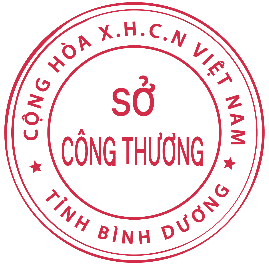 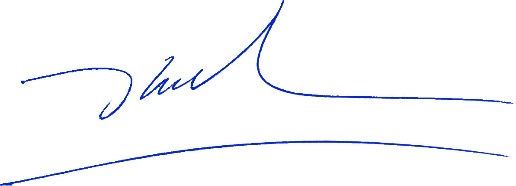  Đoàn Kim Bình